МИНИСТЕРСТВО ПРОСВЕЩЕНИЯ РОССИЙСКОЙ ФЕДЕРАЦИИ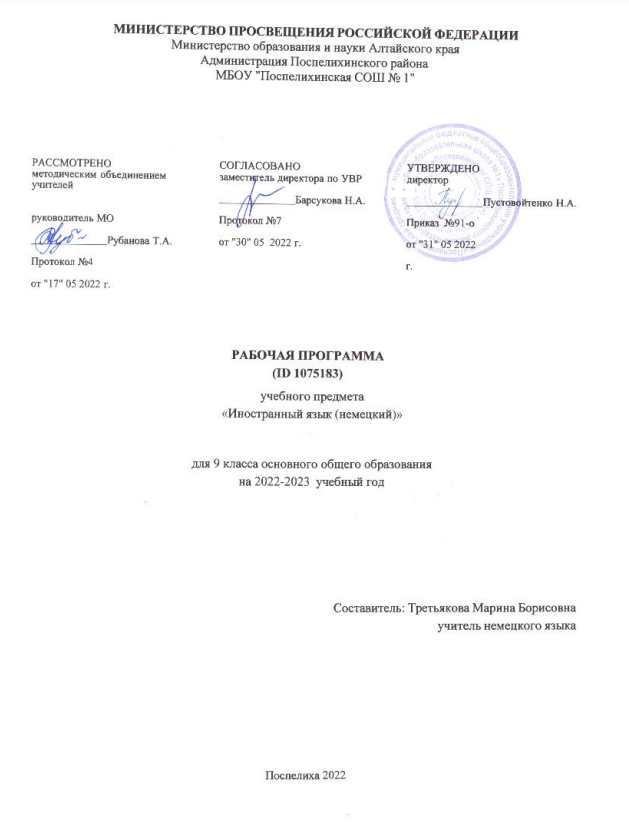 Министерство образования и науки Алтайского краяАдминистрация Поспелихинского районаМБОУ "Поспелихинская СОШ № 1"РАССМОТРЕНОметодическим объединением учителейСОГЛАСОВАНОзаместитель директора по УВРУТВЕРЖДЕНОдиректор 	Барсукова Н.А.	 	Пустовойтенко Н.А.руководитель МО 	Рубанова Т.А.Протокол №4от "17" 05 2022 г.Протокол №7от "30" 05 2022 г.Приказ №91-о от "31" 05 2022 г.РАБОЧАЯ ПРОГРАММА (ID 1075183)учебного предмета«Иностранный язык (немецкий)»для 9 класса основного общего образования на 2022-2023 учебный годСоставитель: Третьякова Марина Борисовнаучитель немецкого языкаПоспелиха 2022ПОЯСНИТЕЛЬНАЯ ЗАПИСКАРабочая программа по немецкому языку для обучающихся 9 классов составлена наоснове «Требований к результатам освоения основной образовательной программы», представленных в Федеральном государственном образовательном стандарте основного общего образования, с учётом распределённых по классам проверяемых требований к результатам освоения основной образовательной программы основного общего образования и элементов содержания, представленных в Универсальном кодификаторе по иностранному (немецкому) языку, а также на основе характеристики планируемых результатов духовно-нравственного развития, воспитания и социализации обучающихся, представленной в Примерной программе воспитания (одобрено решением ФУМО от 02.06.2020 г.).ОБЩАЯ ХАРАКТЕРИСТИКА УЧЕБНОГО ПРЕДМЕТА «ИНОСТРАННЫЙ (НЕМЕЦКИЙ) ЯЗЫК »Предмету «Иностранный (немецкий) язык» принадлежит важное место в системе общего образования и воспитания современного школьника в условиях поликультурного и многоязычного мира. Изучение иностранного языка направлено на формирование коммуникативной культуры обучающихся, осознание роли языков как инструмента межличностного и межкультурного взаимодействия, способствует их общему речевому развитию, воспитанию гражданской идентичности, расширению кругозора, воспитанию чувств и эмоций. Наряду с этим иностранный язык выступает инструментом овладения другими предметными областями в сфере гуманитарных, математических, естественно-научных и других наук и становится важной составляющей базы для общего и специального образования.В последние десятилетия наблюдается трансформация взглядов на владение иностранным языком, усиление общественных запросов на квалифицированных и мобильных людей, способных быстро адаптироваться к изменяющимся потребностям общества, овладевать новыми компетенциями.Владение иностранным языком обеспечивает быстрый доступ к передовым международным научным и технологическим достижениям и расширяет возможности образования и самообразования.Владение иностранным языком сейчас рассматривается как часть профессии, поэтому он является универсальным предметом, которым стремятся овладеть современные школьники независимо от выбранных ими профильных предметов (математика, история, химия, физика и др.). Таким образом, владение иностранным языком становится одним из важнейших средств социализации и успешной профессиональной деятельности выпускника школы.Возрастает значимость владения разными иностранными языками как в качестве первого, так и в качество второго. Расширение номенклатуры изучаемых языков соответствует стратегическим интересам России в эпоху постглобализации и многополярного мира. Знание родного языка экономического или политического партнёра обеспечивает более эффективное общение, учитывающее особенности культуры партнёра, что позволяет успешнее решать возникающие проблемы и избегать конфликтов.Естественно, возрастание значимости владения иностранными языками приводит к переосмыслению целей и содержания обучения предмету.ЦЕЛИ ИЗУЧЕНИЯ УЧЕБНОГО ПРЕДМЕТА «ИНОСТРАННЫЙ (НЕМЕЦКИЙ) ЯЗЫК»В свете сказанного выше цели иноязычного образования становятся более сложными по структуре, формулируются на ценностном, когнитивном и прагматическом уровнях и, соответственно,воплощаются в личностных, метапредметных/общеучебных/универсальных и предметных результатах обучения. А иностранные языки признаются средством общения и ценным ресурсом личности для самореализации и социальной адаптации; инструментом развития умений поиска, обработки и использования информации в познавательных целях, одним из средств воспитания качеств гражданина, патриота; развития национального самосознания, стремления к взаимопониманию между людьми разных стран.На прагматическом уровне целью иноязычного образования провозглашено формирование коммуникативной компетенции обучающихся в единстве таких её составляющих, как речевая, языковая, социокультурная, компенсаторная компетенции:речевая компетенция — развитие коммуникативных умений в четырёх основных видах речевой деятельности (говорении, аудировании, чтении, письме);языковая компетенция — овладение новыми языковыми средствами (фонетическими, орфографическими, лексическими, грамматическими) в соответствии c отобранными темами общения; освоение знаний о языковых явлениях изучаемого языка, разных способах выражения мысли в родном и иностранном языках;социокультурная/межкультурная компетенция — приобщение к культуре, традициям реалиям стран/страны изучаемого языка в рамках тем и ситуаций общения, отвечающих опыту, интересам, психологическим особенностям учащихся основной школы на разных её этапах; формирование умения представлять свою страну, её культуру в условиях межкультурного общения;компенсаторная компетенция — развитие умений выходить из положения в условиях дефицита языковых средств при получении и передаче информации.Наряду с иноязычной коммуникативной компетенцией средствами иностранного языка формируются ключевые универсальные учебные компетенции, включающие образовательную, ценностно-ориентационную, общекультурную, учебно-познавательную, информационную, социально-трудовую и компетенцию личностного самосовершенствования.В соответствии с личностно ориентированной парадигмой образования основными подходами к обучению иностранным языкам признаются компетентностный, системно-деятельностный, межкультурный и коммуникативно-когнитивный. Совокупность перечисленных подходов предполагает возможность реализовать поставленные цели, добиться достижения планируемых результатов в рамках содержания, отобранного для основной школы, использования новых педагогических технологий (дифференциация, индивидуализация, проектная деятельность и др.) и использования современных средств обучения.МЕСТО УЧЕБНОГО ПРЕДМЕТА В УЧЕБНОМ ПЛАНЕ«ИНОСТРАННЫЙ (НЕМЕЦКИЙ) ЯЗЫК»Обязательный учебный предмет «Иностранный язык» входит в предметную область «Иностранные языки» и изучается обязательно со 2-го по 11-ый класс. На изучение иностранного языка в 9 классе отведено 102 учебных часа, по 3 часа в неделю.СОДЕРЖАНИЕ УЧЕБНОГО ПРЕДМЕТАКОММУНИКАТИВНЫЕ УМЕНИЯФормирование умения общаться в устной и письменной форме, используя рецептивные и продуктивные виды речевой деятельности в рамках тематического содержания речи.Взаимоотношения в семье и с друзьями. Конфликты и их решения.Внешность и характер человека/литературного персонажа. Досуг и увлечения/хобби современного подростка (чтение, кино, театр, музыка, музей, спорт живопись; компьютерные игры). Роль книги в жизни подростка.Здоровый образ жизни: режим труда и отдыха, фитнес, сбалансированное питание. Посещение врача.Покупки: одежда, обувь и продукты питания. Карманные деньги. Молодёжная мода.Школа, школьная жизнь, изучаемые предметы и отношение к ним. Взаимоотношения в школе: проблемы и их решение. Переписка с зарубежными сверстниками.Виды отдыха в различное время года. Путешествия по России и зарубежным странам. Транспорт. Природа: флора и фауна. Проблемы экологии. Защита окружающей среды. Климат, погода.Стихийные бедствия.Средства массовой информации (телевидение, радио, пресса, Интернет).Родная страна и страна/страны изучаемого языка. Их географическое положение, столицы и крупные города, регионы; население; официальные языки; достопримечательности, культурные особенности (национальные праздники, знаменательные даты, традиции, обычаи); страницы истории.Выдающиеся люди родной страны и страны/стран изучаемого языка, их вклад в науку и мировую культуру: государственные деятели, учёные, писатели, поэты, художники, музыканты, спортсмены.ГоворениеРазвитие коммуникативных умений диалогической речи, а именно умений вести комбинированный диалог, включающий различные виды диалогов (этикетный диалог, диалог-побуждение к действию, диалог-расспрос); диалог-обмен мнениями:диалог этикетного характера — начинать, поддерживать и заканчивать разговор, вежливо переспрашивать; поздравлять с праздником, выражать пожелания и вежливо реагировать на поздравление; выражать благодарность; вежливо соглашаться на предложение/отказываться от предложения собеседника;диалог-побуждение к действию — обращаться с просьбой, вежливо соглашаться/не соглашаться выполнить просьбу; приглашать собеседника к совместной деятельности, вежливо соглашаться/не соглашаться на предложение собеседника, объясняя причину своего решения;диалог-расспрос — сообщать фактическую информацию, отвечая на вопросы разных видов; выражать своё отношение к обсуждаемым фактам и событиям; запрашивать интересующую информацию; переходить с позиции спрашивающего на позицию отвечающего и наоборот;диалог-обмен мнениями — выражать свою точку зрения и обосновывать её, высказывать своё согласие/несогласие с точкой зрения собеседника, выражать сомнение, давать эмоциональную оценку обсуждаемым событиям (восхищение, удивление, радость, огорчение и т. д.).Названные умения диалогической речи развиваются в стандартных ситуациях неофициального общения в рамках тематического содержания речи с использованием ключевых слов, речевых ситуаций и/или иллюстраций, фотографий или без опор с соблюдением нормы речевого этикета, принятых в стране/странах изучаемого языка.Объём диалога — до 8 реплик со стороны каждого собеседника в рамках комбинированного диалога; до 6 реплик со стороны каждого собеседника в рамках диалога-обмена мнениями.Развитие коммуникативных умений монологической речи — создание устных связных монологических высказываний с использованием основных коммуникативных типов речи:описание (предмета, местности, внешности и одежды человека), в том числе характеристика (черты характера реального человека или литературного персонажа);повествование/сообщение; рассуждение;выражение и краткое аргументирование своего мнения по отношению к услышанному/прочитанному;изложение (пересказ) основного содержания прочитанного/прослушанного текста с выражением своего отношения к событиям и фактам, изложенным в тексте;составление рассказа по картинкам;изложение результатов выполненной проектной работы.Данные умения монологической речи развиваются в стандартных ситуациях неофициального общения в рамках тематического содержания речи с опорой на вопросы, ключевые слова, план и/или иллюстрации, фотографии,  таблицы или без опоры.Объём монологического высказывания — 10-12 фраз.АудированиеПри непосредственном общении: понимать на слух речь учителя и одноклассников и вербально/невербально реагировать на услышанное; использовать переспрос или просьбу повторить для уточнения отдельных деталей.При опосредованном общении: дальнейшее развитие восприятия и понимания на слух несложных аутентичных текстов, содержащих отдельные неизученные языковые явления, с разной глубиной проникновения в их содержание в зависимости от поставленной коммуникативной задачи: с пониманием основного содержания; с пониманием нужной/ интересующей/ запрашиваемой информации.Аудирование с пониманием основного содержания текста предполагает умение определять основную тему/идею и главные факты/события в воспринимаемом на слух тексте, отделять главную информацию от второстепенной, прогнозировать содержание текста по началу сообщения; игнорировать незнакомые слова, не существенные для понимания основного содержания.Аудирование с пониманием нужной/интересующей/запрашиваемой информации предполагает умение выделять нужную/интересующую/запрашиваемую информацию, представленную в эксплицитной (явной) форме в воспринимаемом на слух тексте.Тексты для аудирования: диалог (беседа), высказывания собеседников в ситуациях повседневного общения, рассказ, сообщение информационного характера.Языковая сложность текстов для аудирования должна соответствовать базовому уровню (А2 — допороговому уровню по общеевропейской шкале).Время звучания текста/текстов для аудирования — до 2 минут.Смысловое чтениеРазвитие умения читать про себя и понимать несложные аутентичные тексты разных жанров и стилей, содержащие отдельные неизученные языковые явления, с различной глубиной проникновения в их содержание в зависимости от поставленной коммуникативной задачи: с пониманием основного содержания; с пониманием нужной/интересующей/запрашиваемой информации; с полным пониманием.Чтение с пониманием основного содержания текста предполагает умения: определять тему/основную мысль, выделять главные факты/события (опуская второстепенные); прогнозировать содержание текста по заголовку/началу текста; определять логическую последовательность главных фактов, событий; разбивать текст на относительно самостоятельные смысловые части; озаглавливатьтекст/его отдельные части; игнорировать незнакомые слова, несущественные для понимания основного содержания; понимать интернациональные слова.Чтение с пониманием нужной/интересующей/запрашиваемой информации предполагает умение находить в прочитанном тексте и понимать запрашиваемую информацию, представленную в эксплицитной (явной) и имплицитной форме (неявной) форме; оценивать найденную информацию с точки зрения её значимости для решения коммуникативной задачи.Чтение несплошных текстов (таблиц, диаграмм, схем) и понимание представленной в них информации.Чтение с полным пониманием содержания несложных аутентичных текстов, содержащих отдельные неизученные языковые явления. В ходе чтения с полным пониманием формируются и развиваются умения полно и точно понимать текст на основе его информационной переработки (смыслового и структурного анализа отдельных частей текста, выборочного перевода); устанавливать причинно- следственную взаимосвязь изложенных в тексте фактов и событий, восстанавливать текст из разрозненных абзацев или путём добавления пропущенных фрагментов.Тексты для чтения: диалог (беседа), интервью, рассказ, отрывок из художественного произведения, статья научно- популярного характера, сообщение информационного характера, объявление, памятка, инструкция, электронное сообщение личного характера, стихотворение; несплошной текст (таблица, диаграмма).Языковая сложность текстов для чтения должна соответствовать базовому уровню (А2 — допороговому уровню по общеевропейской шкале).Объём текста/текстов для чтения — 500-600 слов.Письменная речьРазвитие умений письменной речи:составление плана/тезисов устного или письменного сообщения;заполнение анкет и формуляров: сообщать о себе основные сведения (имя, фамилия, пол, возраст, гражданство, адрес, увлечения) в соответствии с нормами, принятыми в стране/странах изучаемого языка;написание электронного сообщения личного характера: сообщать краткие сведения о себе, излагать различные события, делиться впечатлениями, выражать благодарность/извинения/ просьбу, запрашивать интересующую информацию; оформлять обращение, завершающую фразу и подпись в соответствии с нормами неофициального общения, принятыми в стране/странах изучаемого языка.Объём письма — до 120 слов;создание небольшого письменного высказывания с опорой на образец, план, таблицу и/или прочитанный/прослушанный текст. Объём письменного высказывания — до 120 слов;заполнение таблицы с краткой фиксацией содержания прочитанного/прослушанного текста; преобразование таблицы, схемы в текстовый вариант представления информации;письменное представление результатов выполненной проектной работы (объём — 100-120 слов).ЯЗЫКОВЫЕ ЗНАНИЯ И УМЕНИЯФонетическая сторона речиРазличение на слух и адекватное, без фонематических ошибок, ведущих к сбою в коммуникации, произнесение слов с соблюдением правильного ударения и фраз с соблюдением их ритмико- интонационных особенностей, в том числе отсутствия фразового ударения на служебных словах; чтение новых слов согласно основным правилам чтения.Выражение модального значения, чувства и эмоции. Чтение вслух небольших текстов, построенных на изученном языковом материале, с соблюдением правил чтения и соответствующей интонации, демонстрирующих понимание текста.Тексты для чтения вслух: сообщение информационного характера, отрывок из статьи научно- популярного характера, рассказ, диалог (беседа).Объём текста для чтения вслух — до 110 слов.Графика, орфография и пунктуацияПравильное написание изученных слов.Правильное использование знаков препинания: точки, вопросительного и восклицательного знаков в конце предложения; запятой при перечислении.Пунктуационно правильное, в соответствии с нормами речевого этикета, принятыми в стране/странах изучаемого языка, оформление электронного сообщения личного характера.Лексическая сторона речиРаспознавание в письменном и звучащем тексте и употребление в устной и письменной речи лексических единиц (слов, словосочетаний, речевых клише), обслуживающих ситуации общения в рамках тематического содержания речи, с соблюдением существующей в немецком языке нормы лексической сочетаемости.Объём — 1200 лексических единиц для продуктивного использования (включая 1050 лексических единиц, изученных ранее) и 1350 лексических единиц для рецептивного усвоения (включая 1200 лексических единиц продуктивного минимума).Основные способы словообразования:аффиксация:образование имён существительных при помощи суффиксов -ie (die Biologie), -um (das Museum); образование имён прилагательных при помощи суффиксов -sam (erholsam), -bar (lesbar); Многозначность лексических единиц. Синонимы. Антонимы. Сокращения и аббревиатуры.Различные средства связи в тексте для обеспечения его целостности (zuerst, denn, zum Schluss usw.).Грамматическая сторона речиРаспознавание в письменном и звучащем тексте и употребление в устной и письменной речи изученных морфологических форм и синтаксических конструкций немецкого языка.Различные коммуникативные типы предложений: повествовательные (утвердительные, отрицательные), вопросительные (общий, специальный вопросы), побудительные (в утвердительной и отрицательной форме).Сложносочинённые предложения с наречием deshalb.Сложноподчинённые предложения: времени с союзом nachdem, цели с союзом damit.Формы сослагательного наклонения от глаголов haben, sein, werden, können, mögen, сочетание würde+ Infinitiv.СОЦИОКУЛЬТУРНЫЕ ЗНАНИЯ И УМЕНИЯОсуществление межличностного и межкультурного общения с использованием знаний о национально-культурных особенностях своей страны и страны/стран изучаемого языка, основных социокультурных элементов речевого поведенческого этикета в немецкоязычной среде; знание и использование в устной и письменной речи наиболее употребительной тематической фоновой лексики и реалий в рамках отобранного тематического содержания.Знание социокультурного портрета родной страны и страны/стран изучаемого языка: символики, достопримечательностей, культурных особенностей (национальные праздники, традиции), образцов поэзии и прозы, доступных в языковом отношении.Формирование элементарного представления о различных вариантах немецкого языка.Понимание речевых различий в ситуациях официального и неофициального общения в рамках отобранного тематического содержания и использование лексико-грамматических средств с ихучётом.Соблюдение нормы вежливости в межкультурном общении. Соблюдение норм вежливости в межкультурном общении. Развитие умений:писать своё имя и фамилию, а также имена и фамилии своих родственников и друзей на немецком языке;правильно оформлять свой адрес на немецком языке (в анкете);правильно оформлять электронное сообщение личного характера в соответствии с нормами неофициального общения, принятыми в стране/странах изучаемого языка;кратко представлять Россию и страну/страны изучаемого языка;кратко представлять некоторые культурные явления родной страны и страны/стран изучаемого языка (основные национальные праздники, традиции в проведении досуга и в питании, достопримечательности);кратко рассказывать о некоторых выдающихся людях родной страны и страны/стран изучаемого языка (учёных, писателях, поэтах, художниках, композиторах, музыкантах, спортсменах и т. д.);оказывать помощь зарубежным гостям в ситуациях повседневного общения (объяснить местонахождение объекта, сообщить возможный маршрут, уточнить часы работы и т. д.).КОМПЕНСАТОРНЫЕ УМЕНИЯИспользование при чтении и аудировании языковой, в том числе контекстуальной, догадки; при говорении и письме перифраз/толкование, синонимические средства, описание предмета вместо его названия; при непосредственном общении догадываться о значении незнакомых слов с помощью используемых собеседником жестов и мимики.Переспрашивать, просить повторить, уточняя значение незнакомых слов.Использование в качестве опоры при порождении собственных высказываний ключевых слов, плана.Игнорирование информации, не являющейся необходимой для понимания основного содержания прочитанного/прослушанного текста или для нахождения в тексте запрашиваемой информации.Сравнение (в том числе установление основания для сравнения) объектов, явлений, процессов, их элементов и основных функций в рамках изученной тематики.ПЛАНИРУЕМЫЕ ОБРАЗОВАТЕЛЬНЫЕ РЕЗУЛЬТАТЫИзучение немецкого языка в 9 классе направлено на достижение обучающимися личностных, метапредметных и предметных результатов освоения учебного предмета.ЛИЧНОСТНЫЕ РЕЗУЛЬТАТЫЛичностные результаты освоения программы основного общего образования достигаются в единстве учебной и воспитательной деятельности Организации в соответствии с традиционными российскими социокультурными и духовно-нравственными ценностями, принятыми в обществе правилами и нормами поведения, и способствуют процессам самопознания, самовоспитания и саморазвития, формирования внутренней позиции личности.Личностные результаты освоения программы основного общего образования должны отражать готовность обучающихся руководствоваться системой позитивных ценностных ориентаций и расширение опыта деятельности на ее основе и в процессе реализации основных направлений воспитательной деятельности, в том числе в части:гражданского воспитания:готовность к выполнению обязанностей гражданина и реализации его прав, уважение прав, свобод и законных интересов других людей;активное участие в жизни семьи, Организации, местного сообщества, родного края, страны; неприятие любых форм экстремизма, дискриминации; понимание роли различных социальныхинститутов в жизни человека;представление об основных правах, свободах и обязанностях гражданина, социальных нормах и правилах межличностных отношений в поликультурном и многоконфессиональном обществе;представление о способах противодействия коррупции; готовность к разнообразной совместной деятельности, стремление к взаимопониманию и взаимопомощи, активное участие в школьном самоуправлении; готовность к участию в гуманитарной деятельности (волонтёрство, помощь людям, нуждающимся в ней).патриотического воспитания:осознание российской гражданской идентичности в поликультурном и многоконфессиональном обществе, проявление интереса к познанию родного языка, истории, культуры Российской Федерации, своего края, народов России;ценностное отношение к достижениям своей Родины — России, к науке, искусству, спорту, технологиям, боевым подвигам и трудовым достижениям народа;уважение к символам России, государственным праздникам, историческому и природному наследию и памятникам, традициям разных народов, проживающих в родной стране.духовно-нравственного воспитания:ориентация на моральные ценности и нормы в ситуациях нравственного выбора;готовность оценивать свое поведение и поступки, поведение и поступки других людей с позиции нравственных и правовых норм с учетом осознания последствий поступков;активное неприятие асоциальных поступков, свобода и ответственность личности в условиях индивидуального и общественного пространства.эстетического воспитания:восприимчивость к разным видам искусства, традициям и творчеству своего и других народов, понимание эмоционального воздействия искусства; осознание важности художественной культуры как средства коммуникации и самовыражения;понимание ценности отечественного и мирового искусства, роли этнических культурных традицийи народного творчества; стремление к самовыражению в разных видах искусства.физического воспитания, формирования культуры здоровьяи эмоционального благополучия:осознание ценности жизни;ответственное отношение к своему здоровью и установка на здоровый образ жизни (здоровое питание, соблюдение гигиенических правил, сбалансированный режим занятий и отдыха, регулярная физическая активность);осознание последствий и неприятие вредных привычек (употребление алкоголя, наркотиков, курение) и иных форм вреда для физического и психического здоровья;соблюдение правил безопасности, в том числе навыков безопасного поведения в интернет-среде; способность адаптироваться к стрессовым ситуациям и меняющимся социальным,информационным и природным условиям, в том числе осмысляя собственный опыт и выстраивая дальнейшие цели;умение принимать себя и других, не осуждая;умение осознавать эмоциональное состояние себя и других, умение управлять собственным эмоциональным состоянием;сформированность навыка рефлексии, признание своего права на ошибку и такого же права другого человека.трудового воспитания:установка на активное участие в решении практических задач (в рамках семьи, Организации, города, края) технологической и социальной направленности, способность инициировать, планировать и самостоятельно выполнять такого рода деятельность;интерес к практическому изучению профессий и труда различного рода, в том числе на основе применения изучаемого предметного знания;осознание важности обучения на протяжении всей жизни для успешной профессиональной деятельности и развитие необходимых умений для этого;готовность адаптироваться в профессиональной среде; уважение к труду и результатам трудовой деятельности; осознанный выбор и построение индивидуальной траектории образования и жизненных планов с учетом личных и общественных интересов и потребностей.экологического воспитания:ориентация на применение знаний из социальных и естественных наук для решения задач в области окружающей среды, планирования поступков и оценки их возможных последствий для окружающей среды;повышение уровня экологической культуры, осознание глобального характера экологических проблем и путей их решения;активное неприятие действий, приносящих вред окружающей среде;осознание своей роли как гражданина и потребителя в условиях взаимосвязи природной, технологической и социальной сред; готовность к участию в практической деятельности экологической направленности.ценности научного познания: ориентация в деятельности на современную систему научных представлений об основных закономерностях развития человека, природы и общества, взаимосвязях человека с природной и социальной средой;овладение языковой и читательской культурой как средством познания мира;овладение основными навыками исследовательской деятельности, установка на осмысление опыта, наблюдений, поступков и стремление совершенствовать пути достижения индивидуального и коллективного благополучия.Личностные результаты, обеспечивающие адаптацию обучающегося к изменяющимсяусловиям социальной и природной среды, включают:освоение обучающимися социального опыта, основных социальных ролей, соответствующих ведущей деятельности возраста, норм и правил общественного поведения, форм социальной жизни в группах и сообществах, включая семью, группы, сформированные по профессиональной деятельности, а также в рамках социального взаимодействия с людьми из другой культурной среды;способность обучающихся во взаимодействии в условиях неопределенности, открытость опыту и знаниям других;способность действовать в условиях неопределенности, повышать уровень своей компетентности через практическую деятельность, в том числе умение учиться у других людей, осознавать в совместной деятельности новые знания, навыки и компетенции из опыта других;навык выявления и связывания образов, способность формирования новых знаний, в том числе способность формулировать идеи, понятия, гипотезы об объектах и явлениях, в том числе ранее неизвестных, осознавать дефициты собственных знаний и компетентностей, планировать свое развитие;умение распознавать конкретные примеры понятия по характерным признакам, выполнять операции в соответствии с определением и простейшими свойствами понятия, конкретизировать понятие примерами, использовать понятие и его свойства при решении задач (далее — оперировать понятиями), а также оперировать терминами и представлениями в области концепции устойчивого развития;умение анализировать и выявлять взаимосвязи природы, общества и экономики;умение оценивать свои действия с учетом влияния на окружающую среду, достижений целей и преодоления вызовов, возможных глобальных последствий;способность обучающихся осознавать стрессовую ситуацию,оценивать происходящие изменения и их последствия; воспринимать стрессовую ситуацию как вызов, требующий контрмер;оценивать ситуацию стресса, корректировать принимаемые решения и действия;формулировать и оценивать риски и последствия, формировать опыт, уметь находить позитивное в произошедшей ситуации; быть готовым действовать в отсутствие гарантий успеха.МЕТАПРЕДМЕТНЫЕ РЕЗУЛЬТАТЫМетапредметные результаты освоения программы основного общего образования, в том числе адаптированной, должны отражать:Овладение универсальными учебными познавательными действиями:базовые логические действия:выявлять и характеризовать существенные признаки объектов (явлений);устанавливать существенный признак классификации, основания для обобщения и сравнения, критерии проводимого анализа;с учётом предложенной задачи выявлять закономерности и противоречия в рассматриваемых фактах, данных и наблюдениях;предлагать критерии для выявления закономерностей и противоречий;выявлять дефициты информации, данных, необходимых для решения поставленной задачи; выявлять причинно-следственные связи при изучении явлений и процессов;делать выводы с использованием дедуктивных и индуктивных умозаключений, умозаключений по аналогии, формулировать гипотезы о взаимосвязях;самостоятельно выбирать способ решения учебной задачи (сравнивать несколько вариантов решения, выбирать наиболее подходящий с учётом самостоятельно выделенных критериев);базовые исследовательские действия:использовать вопросы как исследовательский инструмент познания;формулировать вопросы, фиксирующие разрыв между реальным и желательным состоянием ситуации, объекта, самостоятельно устанавливать искомое и данное;формулировать гипотезу об истинности собственных суждений и суждений других, аргументировать свою позицию, мнение;проводить по самостоятельно составленному плану опыт, несложный эксперимент, небольшое исследование по установлению особенностей объекта изучения, причинно-следственных связей и зависимостей объектов между собой;оценивать на применимость и достоверность информации, полученной в ходе исследования (эксперимента);самостоятельно формулировать обобщения и выводы по результатам проведенного наблюдения, опыта, исследования, владеть инструментами оценки достоверности полученных выводов и обобщений;прогнозировать возможное дальнейшее развитие процессов, событий и их последствия в аналогичных или сходных ситуациях, выдвигать предположения об их развитии в новых условиях и контекстах;работа с информацией:применять различные методы, инструменты и запросы при поиске и отборе информации или данных из источников с учетом предложенной учебной задачи и заданных критериев; выбирать, анализировать, систематизировать и интерпретировать информацию различных видов и форм представления; находить сходные аргументы (подтверждающие или опровергающие одну и ту же идею, версию) в различных информационных источниках;самостоятельно выбирать оптимальную форму представления информации и иллюстрировать решаемые задачи несложными схемами, диаграммами, иной графикой и их комбинациями;оценивать надежность информации по критериям, предложенным педагогическим работником или сформулированным самостоятельно;эффективно запоминать и систематизировать информацию.Овладение системой универсальных учебных познавательных действий обеспечивает сформированность когнитивных навыков у обучающихся.Овладение универсальными учебными коммуникативными действиями:общение:воспринимать и формулировать суждения, выражать эмоции в соответствии с целями и условиями общения;выражать себя (свою точку зрения) в устных и письменных текстах;распознавать невербальные средства общения, понимать значение социальных знаков, знать и распознавать предпосылки конфликтных ситуаций и смягчать конфликты, вести переговоры;понимать намерения других, проявлять уважительное отношение к собеседнику и в корректной форме формулировать свои возражения;в ходе диалога и (или) дискуссии задавать вопросы по существу обсуждаемой темы и высказывать идеи, нацеленные на решение задачи и поддержание благожелательности общения;сопоставлять свои суждения с суждениями других участников диалога, обнаруживать различие и сходство позиций; публично представлять результаты выполненного опыта (эксперимента, исследования, проекта);самостоятельно выбирать формат выступления с учетом задач презентации и особенностей аудитории и в соответствии с ним составлять устные и письменные тексты с использованиемиллюстративных материалов;совместная деятельность:понимать и использовать преимущества командной и индивидуальной работы при решении конкретной проблемы, обосновывать необходимость применения групповых форм взаимодействия при решении поставленной задачи;принимать цель совместной деятельности, коллективно строить действия по ее достижению: распределять роли, договариваться, обсуждать процесс и результат совместной работы;уметь обобщать мнения нескольких людей, проявлять готовность руководить, выполнять поручения, подчиняться;планировать организацию совместной работы, определять свою роль (с учетом предпочтений и возможностей всех участников взаимодействия), распределять задачи между членами команды, участвовать в групповых формах работы (обсуждения, обмен мнений, «мозговые штурмы» и иные);выполнять свою часть работы, достигать качественного результата по своему направлению и координировать свои действия с другими членами команды;оценивать качество своего вклада в общий продукт по критериям, самостоятельно сформулированным участниками взаимодействия;сравнивать результаты с исходной задачей и вклад каждого члена команды в достижение результатов, разделять сферу ответственности и проявлять готовность к предоставлению отчета перед группой.Овладение системой универсальных учебных коммуникативных действий обеспечивает сформированность социальных навыков и эмоционального интеллекта обучающихся.Овладение универсальными учебными регулятивными действиями:самоорганизация:выявлять проблемы для решения в жизненных и учебных ситуациях;ориентироваться в различных подходах принятия решений (индивидуальное, принятие решения в группе, принятие решений группой);самостоятельно составлять алгоритм решения задачи (или его часть), выбирать способ решения учебной задачи с учетом имеющихся ресурсов и собственных возможностей, аргументировать предлагаемые варианты решений;составлять план действий (план реализации намеченного алгоритма решения), корректировать предложенный алгоритм с учетом получения новых знаний об изучаемом объекте; делать выбор и брать ответственность за решение;самоконтроль:владеть способами самоконтроля, самомотивации и рефлексии;давать адекватную оценку ситуации и предлагать план ее изменения; учитывать контекст и предвидеть трудности, которые могут возникнуть при решении учебной задачи, адаптировать решение к меняющимся обстоятельствам;объяснять причины достижения (недостижения) результатов деятельности, давать оценку приобретенному опыту, уметь находить позитивное в произошедшей ситуации;вносить коррективы в деятельность на основе новых обстоятельств, изменившихся ситуаций, установленных ошибок, возникших трудностей; оценивать соответствие результата цели и условиям;эмоциональный интеллект:различать, называть и управлять собственными эмоциями и эмоциями других; выявлять и анализировать причины эмоций;ставить себя на место другого человека, понимать мотивы и намерения другого; регулировать способ выражения эмоций;принятие себя и других:осознанно относиться к другому человеку, его мнению; признавать свое право на ошибку и такое же право другого; принимать себя и других, не осуждая; открытость себе и другим; осознавать невозможность контролировать все вокруг.Овладение системой универсальных учебных регулятивных действий обеспечивает формирование смысловых установок личности (внутренняя позиция личности) и жизненных навыков личности (управления собой, самодисциплины, устойчивого поведения).ПРЕДМЕТНЫЕ РЕЗУЛЬТАТЫПредметные результаты освоения основной образовательной программы по иностранному (немецкому) языку для 9 класса с учётом уровня владения немецким языком, достигнутого в 2-8 классах.КОММУНИКАТИВНЫЕ УМЕНИЯГоворениевести комбинированный диалог, включающий различные виды диалогов (диалог этикетного характера, диалог-побуждение к действию, диалог-расспрос); диалог-обмен мнениями в рамках тематического содержания речи в стандартных ситуациях неофициального общения, с вербальными и/или зрительными опорами или без опор, с соблюдением норм речевого этикета, принятого в стране/странах изучаемого языка (до 6-8 реплик со стороны каждого собеседника);создавать разные виды монологических высказываний (описание, в том числе характеристика; повествование/сообщение, рассуждение) с вербальными и/или зрительными опорами или без опор в рамках тематического содержания речи (объём монологического высказывания — до 10-12 фраз); излагать основное содержание прочитанного/прослушанного текста со зрительными и/или вербальными опорами (объём — 10-12 фраз); излагать результаты выполненной проектной работы; (объём — 10-12 фраз).Аудированиевоспринимать на слух и понимать несложные аутентичные тексты, содержащие отдельные неизученные языковые явления, в зависимости от поставленной коммуникативной задачи: с пониманием основного содержания, с пониманием нужной/интересующей/запрашиваемой информации (время звучания текста/текстов для аудирования — до 2 минут).Смысловое чтениечитать про себя и понимать несложные аутентичные тексты, содержащие отдельные неизученные языковые явления, с различной глубиной проникновения в их содержание в зависимости от поставленной коммуникативной задачи: с пониманием основного содержания, с пониманием нужной/интересующей/запрашиваемой информации, с полным пониманием содержания (объём текста/текстов для чтения — 500-600 слов); читать про себя несплошные тексты (таблицы, диаграммы) и понимать представленную в них информацию.Письменная речьзаполнять анкеты и формуляры, сообщая о себе основные сведения, в соответствии с нормами, принятыми в стране/странах изучаемого языка; писать электронное сообщение личного характера, соблюдая речевой этикет, принятый в стране/странах изучаемого языка (объём сообщения — до 120 слов); создавать небольшое письменное высказывание с опорой на образец, план, таблицу, прочитанный/прослушанный текст (объём высказывания — до 120 слов); заполнять таблицу, кратко фиксируя содержание прочитанного/прослушанного текста; письменно представлять результаты выполненной проектной работы (объём 100-120 слов).ЯЗЫКОВЫЕ ЗНАНИЯ И УМЕНИЯФонетическая сторона речиразличать на слух и адекватно, без ошибок, ведущих к сбою коммуникации, произносить слова с правильным ударением и фразы с соблюдением их ритмико-интонационных особенностей, в том числе применять правила отсутствия фразового ударения на служебных словах; владеть правилами чтения и выразительно читать вслух небольшие тексты объёмом до 120 слов, построенные на изученном языковом материале, с соблюдением правил чтения и соответствующей интонацией; читать новые слова согласно основным правилам чтения.Графика, орфография и пунктуацияправильно писать изученные слова;использовать точку, вопросительный и восклицательный знаки в конце предложения, запятую при перечислении; пунктуационно правильно оформлять электронное сообщение личного характера.Лексическая сторона речираспознавать в звучащем и письменном тексте 1350 лексических единиц (слов, словосочетаний, речевых клише) и правильно употреблять в устной и письменной речи 1200 лексических единиц, обслуживающих ситуации общения в рамках тематического содержания, с соблюдением существующей нормы лексической сочетаемости;распознавать и употреблять в устной и письменной речи родственные слова, образованные с использованием аффиксации: имена существительные при помощи суффиксов -ie, -um; имена прилагательные при помощи суффиксов -sam, -bar;распознавать и употреблять в устной и письменной речи изученные синонимы, антонимы, сокращения и аббревиатуры; распознавать и употреблять в устной и письменной речи различные средства связи в тексте для обеспечения логичности и целостности высказывания.Грамматическая сторона речизнать и понимать особенности структуры простых и сложных предложений и различных коммуникативных типов предложений немецкого языка;распознавать в письменном и звучащем тексте и употреблять в устной и письменной речи:сложносочинённые предложения с наречием deshalb;сложноподчинённые предложения: времени с союзом nachdem, цели с союзом damit;формы сослагательного наклонения от глаголов haben, sein, werden, können, mögen, сочетание würde + Infinitiv.СОЦИОКУЛЬТУРНЫЕ ЗНАНИЯ И УМЕНИЯзнать/понимать и использовать в устной и письменной речи наиболее употребительную тематическую фоновую лексику и реалии страны/стран изучаемого языка в рамках тематического содержания речи (основные национальные праздники, обычаи, традиции);иметь элементарные представления о различных вариантах немецкого языка;обладать базовыми знаниями о социокультурном портрете и культурном наследии родной страны и страны/стран изучаемого языка; уметь представлять Россию и страну/страны изучаемогоязыка; оказывать помощь зарубежным гостям в ситуациях повседневного общения.КОМПЕНСАТОРНЫЕ УМЕНИЯиспользовать при говорении переспрос; использовать при говорении и письме перифраз/толкование, синонимические средства, описание предмета вместо его названия; при чтении и аудировании языковую догадку, в том числе контекстуальную; игнорировать информацию, не являющуюся необходимой для понимания основного содержания прочитанного/прослушанного текста или для нахождения в тексте запрашиваемой информации;владеть умениями классифицировать лексические единицы по темам в рамках тематического содержания речи, по частям речи, по словообразовательным элементам;уметь рассматривать несколько вариантов решения коммуникативной задачи в продуктивных видах речевой деятельности (говорении и письменной речи);участвовать в несложных учебных проектах с использованием материалов на иностранном языке с применением ИКТ, соблюдая правила информационной безопасности при работе в сети Интернет;использовать иноязычные словари и справочники, в том числе информационно-справочные системы в электронной форме;достигать взаимопонимания в процессе устного и письменного общения с носителями иностранного языка, людьми другой культуры;сравнивать (в том числе устанавливать основания для сравнения) объекты, явления, процессы, их элементы и основные функции в рамках изученной тематики.ТЕМАТИЧЕСКОЕ ПЛАНИРОВАНИЕПОУРОЧНОЕ ПЛАНИРОВАНИЕУЧЕБНО-МЕТОДИЧЕСКОЕ ОБЕСПЕЧЕНИЕ ОБРАЗОВАТЕЛЬНОГО ПРОЦЕССАОБЯЗАТЕЛЬНЫЕ УЧЕБНЫЕ МАТЕРИАЛЫ ДЛЯ УЧЕНИКАБим И.Л., Садомова Л.В. Немецкий язык. 9 класс. Акционерное общество «Издательство«Просвещение»; Введите свой вариант:МЕТОДИЧЕСКИЕ МАТЕРИАЛЫ ДЛЯ УЧИТЕЛЯкнига для учителяЦИФРОВЫЕ ОБРАЗОВАТЕЛЬНЫЕ РЕСУРСЫ И РЕСУРСЫ СЕТИ ИНТЕРНЕТhttps://www.google.com/url?q=http://www.goethe.de/&sa=D&ust=1579618375148000 https://www.google.com/url?q=http://www.uchportal.ru/&sa=D&ust=1579618375149000МАТЕРИАЛЬНО-ТЕХНИЧЕСКОЕ ОБЕСПЕЧЕНИЕ ОБРАЗОВАТЕЛЬНОГО ПРОЦЕССАУЧЕБНОЕ ОБОРУДОВАНИЕпрограммное обеспечение для лингафонного кабинетаОБОРУДОВАНИЕ ДЛЯ ПРОВЕДЕНИЯ ЛАБОРАТОРНЫХ, ПРАКТИЧЕСКИХ РАБОТ, ДЕМОНСТРАЦИЙинтерактивная доска, принтер№ п/пНаименование разделов и тем программыКоличество часовКоличество часовКоличество часовДата изученияВиды деятельностиВиды, формы контроляЭлектронные (цифровые) образовательные ресурсы№ п/пНаименование разделов и тем программывсегоконтрольные работыпрактические работыДата изученияВиды деятельностиВиды, формы контроляЭлектронные (цифровые) образовательные ресурсы1.Взаимоотношения в100006.09.2022Составлять комбинированный диалог,Устный опрос;https://www.google.com/url?семье и с друзьями.27.09.2022включающий различные виды диалога, вПисьменныйq=http://www.uchportal.ru/&sa=D&ust=1579618375149000Конфликты и их решениясоответствии с поставленнойконтроль;https://www.google.com/url?коммуникативной задачей с опорой наq=http://www.uchiyaziki.ru/index.php/german&sa=D&ust=1579618375151000речевые ситуации, ключевые слова, и/илииллюстрации, фотографии или без опор.Выражать свою точку мнения иобосновывать её, высказывать своёсогласие/несогласие с точкой зрениясобеседника, выражать сомнение, даватьэмоциональную оценку обсуждаемымсобытиям: восхищение, удивление, радость,огорчение и т.д.).Переспрашивать, проситьповторить, уточняя значение незнакомыхслов.;2.Внешность и характер70028.09.2022Высказываться о фактах, событиях,Тестирование;https://www.google.com/url?человека/литературного12.10.2022используя основные типы речиДиктант;q=http://www.uchportal.ru/&sa=D&ust=1579618375149000персонажа(описание/характеристика,https://www.google.com/url?повествование/сообщение, рассуждение) сq=http://www.uchiyaziki.ru/index.php/german&sa=D&ust=1579618375151000опорой на ключевые слова, план, вопросы,таблицу и/или иллюстрации,фотографии.Описывать объект,человека/литературного персонажа поплану.Передавать содержание, основнуюмысль прочитанного/прослушанного текстас опорой вопросы, план, ключевые словаи/или иллюстрации, фотографии.Выражатьи аргументировать своё отношение кпрочитанному/услышанному.Составлятьрассказ с опорой на серию картинок.Краткоизлагать результаты выполненнойпроектной работы.Работать индивидуальнои в группе при выполнении проектнойработы.Использовать перефразирование,дефиницию, синонимические иантонимические средства в случае сбоякоммуникации, а также в условияхдефицита языковых средств.;3.Досуг и увлечения/хобби100013.10.2022Понимать речь учителя по ведению урока.Устный опрос;https://www.google.com/url?современного подростка10.11.2022Распознавать на слух и понимать связноеПисьменныйq=http://www.uchportal.ru/&sa=D&ust=1579618375149000(чтение, кино, театр,высказывание учителя, одноклассника,контроль;https://www.google.com/url?музыка, музей, спорт,построенное на знакомом языковомq=http://www.uchiyaziki.ru/index.php/german&sa=D&ust=1579618375151000живопись,материале и/или содержащее некоторыекомпьютерные игры). Рольнезнакомые слова.Использовать переспроскниги в жизни подросткаили просьбу для уточнения отдельныхдеталей.Вербально/невербально реагироватьна услышанное.Воспринимать на слух ипонимать основное содержание несложныхаутентичных текстов, содержащиеотдельные неизученные языковыеявления.Определять тему, прослушанноготекста. Выделять главные факты, опускаявторостепенные. Прогнозироватьсодержание текста по началусообщения.Воспринимать на слух ипониматьнужную/интересующую/запрашиваемуюинформацию в несложных аутентичныхтекстах, содержащих отдельныенеизученные языковые явления.Оцениватьинформацию с точки зрения еёполезности/достоверности.Использоватьязыковую, в том числе контекстуальную,догадку при восприятии на слух текстов,содержащих незнакомые языковыеявления.Игнорировать незнакомыеязыковые явления, не влияющие напонимание текста.;4.Здоровый образ жизни.100015.11.2022Правильно писать изученныеУстный опрос;https://www.google.com/url?Режим труда и отдыха.06.12.2022слова.Правильно ставить знаки препинания:Письменныйq=http://www.uchportal.ru/&sa=D&ust=1579618375149000Фитнес.запятую при перечислении и обращении;контроль;https://www.google.com/url?Сбалансированноеапостроф; точку, вопросительный иq=http://www.uchiyaziki.ru/index.php/german&sa=D&ust=1579618375151000питание. Посещение врачавосклицательный знаки в концепредложения.Расставлять в электронномсообщении личного характера знакипрепинания, диктуемые его форматом, всоответствии с нормами, принятыми встране изучаемого языка.;5.Покупки: одежда, обувь и70007.12.2022Понимать речь учителя по ведению урока.Тестирование;https://www.google.com/url?продукты питания.21.12.2022Распознавать на слух и понимать связноеДиктант;q=http://www.uchportal.ru/&sa=D&ust=1579618375149000Карманные деньги.высказывание учителя, одноклассника,Самооценка сhttps://www.google.com/url?Молодёжная модапостроенное на знакомом языковомиспользованиемq=http://www.uchiyaziki.ru/index.php/german&sa=D&ust=1579618375151000материале и/или содержащее некоторые«Оценочногонезнакомые слова.Использовать переспрослиста»;или просьбу для уточнения отдельныхдеталей.Вербально/невербально реагироватьна услышанное.Воспринимать на слух ипонимать основное содержание несложныхаутентичных текстов, содержащиеотдельные неизученные языковыеявления.Определять тему, прослушанноготекста. Выделять главные факты, опускаявторостепенные. Прогнозироватьсодержание текста по началусообщения.Воспринимать на слух ипониматьнужную/интересующую/запрашиваемуюинформацию в несложных аутентичныхтекстах, содержащих отдельныенеизученные языковые явления.Оцениватьинформацию с точки зрения еёполезности/достоверности.Использоватьязыковую, в том числе контекстуальную,догадку при восприятии на слух текстов,содержащих незнакомые языковыеявления.Игнорировать незнакомыеязыковые явления, не влияющие напонимание текста.;6.Школа. Школьное80022.12.2022Читать про себя и понимать основноеУстный опрос;https://www.google.com/url?образование, школьная12.01.2023содержание несложных аутентичныхПисьменныйq=http://www.uchportal.ru/&sa=D&ust=1579618375149000жизнь, изучаемыетекстов, содержащих отдельныеконтроль;https://www.google.com/url?предметы и отношение кнеизученные явления.ОпределятьТестирование;q=http://www.uchiyaziki.ru/index.php/german&sa=D&ust=1579618375151000ним. Взаимоотношения втему/основную мысль прочитанногошколе, проблемы и ихтекста.Определять главные факты/события,решение. Переписка сопуская второстепенные.Прогнозироватьзарубежнымисодержание текста по заголовку/началусверстникамитекста.Устанавливать логическуюпоследовательность основных фактов,событий.Разбивать текст на относительносамостоятельные смысловые части.Соотносить текст/части текста силлюстрациями.Озаглавливать текст/егоотдельные части. Игнорироватьнеизученные языковые явления, немешающие понимать основное содержаниетекста.Читать про себя и находить внесложных аутентичных текстах,содержащих отдельные неизученныеязыковые явления,нужную/интересующую/запрашиваемуюинформацию, представленную в явном инеявном виде.Оценивать найденнуюинформацию с точки зрения её значимости для решения коммуникативной задачи.Читать с полным пониманием содержания несложные аутентичные тексты, содержащие отдельные неизученные языковые явления.Полно и точно понимать прочитанный текст на основе его информационной переработки (смыслового и структурного анализа отдельных частей текста, выборочного перевода).Восстанавливать текст из разрозненных абзацев или путём добавления выпущенных фрагментов.Осознавать цель чтения и выбирать в соответствии с ней нужный вид чтения (с пониманием основного содержания, с выборочным пониманием запрашиваемой информации, с полным пониманием).Использовать внешние формальные элементы текста (подзаголовки, иллюстрации, сноски) для понимания основного содержания прочитанного текста.Читать про себя и понимать запрашиваемую информацию, представленную в несплошных текстах (таблицах, диаграммах).Работать с информацией, представленной в разных форматах (текст, рисунок, таблица).Догадываться о значении незнакомых слов по сходству с русским/родным языком, по словообразовательным элементам, по контексту.Понимать интернациональные слова в контексте.Пользоваться сносками и лингвострановедческим справочником.Находить значениеотдельных незнакомых слов в двуязычном словаре.;7.Виды отдыха в различное время года. Путешествия по России и зарубежным странам. Транспорт100017.01.202301.02.2023Понимать речь учителя по ведению урока. Распознавать на слух и понимать связное высказывание учителя, одноклассника, построенное на знакомом языковом материале и/или содержащее некоторые незнакомые слова.Использовать переспрос или просьбу для уточнения отдельных деталей.Вербально/невербально реагировать на услышанное.Воспринимать на слух и понимать основное содержание несложных аутентичных текстов, содержащие отдельные неизученные языковые явления.Определять тему, прослушанного текста. Выделять главные факты, опуская второстепенные. Прогнозировать содержание текста по началу сообщения.Воспринимать на слух и понимать нужную/интересующую/запрашиваемую информацию в несложных аутентичных текстах, содержащих отдельные неизученные языковые явления.Оценивать информацию с точки зрения её полезности/достоверности.Использовать языковую, в том числе контекстуальную, догадку при восприятии на слух текстов, содержащих незнакомые языковые явления.Игнорировать незнакомые языковые явления, не влияющие на понимание текста.;Устный опрос; Письменный контроль;https://www.google.com/url? q=http://www.uchportal.ru/&sa=D&ust=1579618375149000 https://www.google.com/url? q=http://www.uchiyaziki.ru/index.php/german&sa=D&ust=15796183751510008.Природа: флора и фауна. Проблемы        экологии. Защита окружающейсреды. Климат, погода. Стихийные бедствия100002.02.202328.02.2023Составлять комбинированный диалог, включающий различные виды диалога, в соответствии с поставленной коммуникативной задачей с опорой на речевые ситуации, ключевые слова, и/или иллюстрации, фотографии или без опор. Выражать свою точку мнения и обосновывать её, высказывать своё согласие/несогласие с точкой зрения собеседника, выражать сомнение, давать эмоциональную оценку обсуждаемым событиям: восхищение, удивление, радость, огорчение и т.д.).Переспрашивать, просить повторить, уточняя значение незнакомых слов.;Устный опрос; Письменный контроль;https://www.google.com/url? q=http://www.uchportal.ru/&sa=D&ust=1579618375149000 https://www.google.com/url? q=http://www.uchiyaziki.ru/index.php/german&sa=D&ust=15796183751510009.Средства массовой информации (телевидение, радио, пресса, Интернет)100001.03.202323.03.2023Осуществлять межличностное и межкультурное общение, с использованием знаний о национально-культурных особенностях своей страны и страны/стран изучаемого языка и основных социокультурных элементов речевого поведенческого этикета в немецкоязычной среде в рамках тематического содержания речи.Использовать в устной и письменной речи наиболее употребительную тематическую фоновую лексику и реалии в рамках отобранного тематического содержания.Владеть базовыми знаниями о социокультурном портрете родной страны и страны/стран изучаемого языка.Представлять Россию и страну/страны изучаемого языка (культурные явления и события; достопримечательности).Кратко рассказывать о некоторых выдающихся людях родной страны и страны/стран изучаемого языка.Оказывать помощь зарубежным гостям в ситуациях повседневного общения (объяснить местонахождение объекта, сообщить возможный маршрут, уточнить часы работы и т.д.).Систематизировать и анализировать полученную информацию.;Устный опрос; Письменный контроль;https://www.google.com/url? q=http://www.uchportal.ru/&sa=D&ust=1579618375149000 https://www.google.com/url? q=http://www.uchiyaziki.ru/index.php/german&sa=D&ust=157961837515100010.Родная страна и страна/страны изучаемого языка. Их географическое положение, столицы и крупные города, регионы; население; официальные языки; достопримечательности, культурные особенности (национальные праздники, знаменательные даты, традиции, обычаи); страницы истории100004.04.202325.04.2023Понимать речь учителя по ведению урока. Распознавать на слух и понимать связное высказывание учителя, одноклассника, построенное на знакомом языковом материале и/или содержащее некоторые незнакомые слова.Использовать переспрос или просьбу для уточнения отдельных деталей.Вербально/невербально реагировать на услышанное.Воспринимать на слух и понимать основное содержание несложных аутентичных текстов, содержащие отдельные неизученные языковые явления.Определять тему, прослушанного текста. Выделять главные факты, опуская второстепенные. Прогнозировать содержание текста по началу сообщения.Воспринимать на слух и понимать нужную/интересующую/запрашиваемую информацию в несложных аутентичных текстах, содержащих отдельные неизученные языковые явления.Оценивать информацию с точки зрения её полезности/достоверности.Использовать языковую, в том числе контекстуальную, догадку при восприятии на слух текстов, содержащих незнакомые языковые явления.Игнорировать незнакомые языковые явления, не влияющие на понимание текста.;Устный опрос; Письменный контроль; Контрольная работа; Тестирование;https://www.google.com/url? q=http://www.uchportal.ru/&sa=D&ust=1579618375149000 https://www.google.com/url? q=http://www.uchiyaziki.ru/index.php/german&sa=D&ust=157961837515100011.Выдающиеся люди родной страны и страны/стран изучаемого языка, их вклад в науку и мировую культуру: государственные деятели, учёные, писатели, поэты, художники, музыканты, спортсмены101026.04.202318.05.2023Осуществлять межличностное и межкультурное общение, с использованием знаний о национально-культурных особенностях своей страны и страны/стран изучаемого языка и основных социокультурных элементов речевого поведенческого этикета в немецкоязычной среде в рамках тематического содержания речи.Использовать в устной и письменной речи наиболее употребительную тематическую фоновую лексику и реалии в рамках отобранного тематического содержания.Владеть базовыми знаниями о социокультурном портрете родной страны и страны/стран изучаемого языка.Представлять Россию и страну/страны изучаемого языка (культурные явления и события; достопримечательности).Кратко рассказывать о некоторых выдающихся людях родной страны и страны/стран изучаемого языка.Оказывать помощь зарубежным гостям в ситуациях повседневного общения (объяснить местонахождение объекта, сообщить возможный маршрут, уточнить часы работы и т.д.).Систематизировать и анализировать полученную информацию.;Устный опрос; Письменный контроль; Контрольная работа; Диктант; Самооценка с использованием«Оценочного листа»;https://www.google.com/url? q=http://www.uchportal.ru/&sa=D&ust=1579618375149000 https://www.google.com/url? q=http://www.uchiyaziki.ru/index.php/german&sa=D&ust=1579618375151000ОБЩЕЕ КОЛИЧЕСТВО ЧАСОВ ПО ПРОГРАММЕОБЩЕЕ КОЛИЧЕСТВО ЧАСОВ ПО ПРОГРАММЕ10210№ п/пТема урокаКоличество часовКоличество часовКоличество часовДата изученияВиды, формы контроля№ п/пТема урокавсегоконтрольные работыпрактические работыДата изученияВиды, формы контроля1.Т.1 10ч. Взаимоотношения в семье, с друзьями, конфликтные ситуации и их решения Здороваемся и прощаемся в разных ситуациях10006.09.2022Устный опрос;2.Взаимоотношения в семье, с друзьями, конфликтные ситуации и их решения В гостях10007.09.2022Устный опрос;3.Взаимоотношения в семье, с друзьями, конфликтные ситуации и их решения Мое путешествие - пишем письмо другу10008.09.2022Устный опрос;4.Взаимоотношения в семье, с друзьями, конфликтные ситуации и их решения Традиционная немецкая семья10013.09.2022Письменный контроль;5.Взаимоотношения в семье, с друзьями, конфликтные ситуации и их решения Работа по дому - чья обязанность?10014.09.2022Письменный контроль;6.Взаимоотношения в семье, с друзьями, конфликтные ситуации и их решения Братья и сестры10015.09.2022Устный опрос;7.Взаимоотношения в семье, с друзьями, конфликтные ситуации и их решения Конфликты в семье и их решения10020.09.2022Устный опрос;8.Взаимоотношения в семье, с друзьями, конфликтные ситуации и их решения Друзья по переписке10021.09.2022Тестирование;9.Взаимоотношения в семье, с друзьями, конфликтные ситуации и их решения Любовь и дружба10022.09.2022Диктант;10.Взаимоотношения в семье, с друзьями, конфликтные ситуации и их решения Характер моих друзей и членов семьи10027.09.2022Письменный контроль;11.Т.2 7ч. Внешность и характер человека/литературного персонажа. Молодежная мода 10028.09.2022Письменный контроль;12.Внешность и характер человека/литературного персонажа. Красота и здоровье10029.09.2022Устный опрос;13.Внешность и характер человека/литературного персонажа. Моя любимая одежда100Письменный контроль;14.Внешность и характер человека/литературного персонажа. Из истории моды100Письменный контроль15.Внешность и характер человека/литературного персонажа. Как выглядят мои  друзья?100Устный опрос;16Внешность и характер человека/литературного персонажа. Современная мода10Письменный контроль17Внешность и характер человека/литературного персонажа. Мой стиль одежды.100Устный опрос18.Т.3 10ч.Досуг и увлечения/хобби современного подростка (чтение, кино, театр, музыка, музей, спорт, живопись, компьютерные игры). Роль книги в жизни подростка. Музыка100Устный опрос;19.Досуг и увлечения/хобби современного подростка (чтение, кино, театр, музыка, музей, спорт, живопись, компьютерные игры). Роль книги в жизни подростка. Идем на концерт100Устный опрос;20.Досуг и увлечения/хобби современного подростка (чтение, кино, театр, музыка, музей, спорт, живопись, компьютерные игры). Роль книги в жизни подростка. Музыкальные инструменты100Устный опрос;21.Досуг и увлечения/хобби современного подростка (чтение, кино, театр, музыка, музей, спорт, живопись, компьютерные игры). Роль книги в жизни подростка. Идем в кино100Устный опрос;22.Досуг и увлечения/хобби современного подростка (чтение, кино, театр, музыка, музей, спорт, живопись, компьютерные игры). Роль книги в жизни подростка. Мое хобби - фильмы и сериалы100Устный опрос;23.Досуг и увлечения/хобби современного подростка (чтение, кино, театр, музыка, музей, спорт, живопись, компьютерные игры). Роль книги в жизни подростка. Компьютерные игры100Письменный контроль;24.Досуг и увлечения/хобби современного подростка (чтение, кино, театр, музыка, музей, спорт, живопись, компьютерные игры). Роль книги в жизни подростка. Мое хобби - театр100Письменный контроль;25.Досуг и увлечения/хобби современного подростка (чтение, кино, театр, музыка, музей, спорт, живопись, компьютерные игры). Роль книги в жизни подростка. Книги и их роль в жизни подростка100Устный опрос;26.Досуг и увлечения/хобби современного подростка (чтение, кино, театр, музыка, музей, спорт, живопись, компьютерные игры). Роль книги в жизни подростка. Мой любимый литературный персонаж100Диктант;27.Досуг и увлечения/хобби современного подростка (чтение, кино, театр, музыка, музей, спорт, живопись, компьютерные игры). Роль книги в жизни подростка. В  книжном магазине100Тестирование;28.Т.4 10 ч.Здоровый образ жизни: режим труда и отдыха. Фитнес. Сбалансированное питание. Посещение врача. Организация рабочего пространства100Устный опрос;29.Здоровый образ жизни: режим труда и отдыха. Фитнес. Сбалансированное питание. Посещение врача. Спортивный инвентарь100Устный опрос;30.Здоровый образ жизни: режим труда и отдыха. Фитнес. Сбалансированное питание. Посещение врача. Полезные для здоровья покупки100Устный опрос;31.Здоровый образ жизни: режим труда и отдыха. Фитнес. Сбалансированное питание. Посещение врача. В спортивном зале100Устный опрос;31.Здоровый образ жизни: режим труда и отдыха. Фитнес. Сбалансированное питание. Посещение врача. Режим питания- важно питаться правильно100Устный опрос;32.Здоровый образ жизни: режим труда и отдыха. Фитнес. Сбалансированное питание. Посещение врача. Идеальная внешность - важна ли она?100Устный опрос;33.Здоровый образ жизни: режим труда и отдыха. Фитнес. Сбалансированное питание. Посещение врача. Виды спорта, популярные у подростков100Устный опрос;34.Здоровый образ жизни: режим труда и отдыха. Фитнес. Сбалансированное питание. Посещение врача. Экстремальный спорт100Письменный контроль;35.Здоровый образ жизни: режим труда и отдыха. Фитнес. Сбалансированное питание. Посещение врача. Спортивные травмы100Письменный контроль;36.Здоровый образ жизни: режим труда и отдыха. Фитнес. Сбалансированное питание. Посещение врача. На приеме у врача100Письменный контроль;37.Т.5 7ч. Покупки: одежда, обувь и продукты питания. Карманные деньги. Молодёжная мода.100Письменный контроль;38.Покупки: одежда, обувь и продукты питания. Карманные деньги. Молодёжная мода.100Письменный контроль;39.Покупки: одежда, обувь и продукты питания. Карманные деньги. Молодёжная мода.100Устный опрос;40.Покупки: одежда, обувь и продукты питания. Карманные деньги. Молодёжная мода.100Письменный контроль;41.Покупки: одежда, обувь и продукты питания. Карманные деньги. Молодёжная мода.100Устный опрос;42Покупки: одежда, обувь и продукты питания. Карманные деньги. Молодёжная мода.43Покупки: одежда, обувь и продукты питания. Карманные деньги. Молодёжная мода.44.Т.6 8ч.Школьное образование, школьная жизнь, изучаемые предметы и отношение к ним, межличностные отношения в школе. Взаимоотношения в школе, проблемы и их решение.Переписка с зарубежными сверстниками. Школьный обмен100Устный опрос;45.Школьное образование, школьная жизнь, изучаемые предметы и отношение к ним, межличностные отношения в школе. Взаимоотношения в школе, проблемы и их решение.Переписка с зарубежными сверстниками. Конфликтные ситуации в школе100Устный опрос;46.Школьное образование, школьная жизнь, изучаемые предметы и отношение к ним, межличностные отношения в школе. Взаимоотношения в школе, проблемы и их решение.Переписка с зарубежными сверстниками. Школьные предметы и их влияние на будущее100Устный опрос;47.Школьное образование, школьная жизнь, изучаемые предметы и отношение к ним, межличностные отношения в школе. Взаимоотношения в школе, проблемы и их решение.Переписка с зарубежными сверстниками. Экзамены в жизни подростка100Устный опрос;48.Школьное образование, школьная жизнь, изучаемые предметы и отношение к ним, межличностные отношения в школе. Взаимоотношения в школе, проблемы и их решение.Переписка с зарубежными сверстниками. Школьная газета100Устный опрос;49.Школьное образование, школьная жизнь, изучаемые предметы и отношение к ним, межличностные отношения в школе. Взаимоотношения в школе, проблемы и их решение.Переписка с зарубежными сверстниками. Как интернет помогает в обучении?100Письменный контроль;50.Школьное образование, школьная жизнь, изучаемые предметы и отношение к ним, межличностные отношения в школе. Взаимоотношения в школе, проблемы и их решение.Переписка с зарубежными сверстниками. Дистанционное обучение- неограниченные возможности100Устный опрос;51.Школьное образование, школьная жизнь, изучаемые предметы и отношение к ним, межличностные отношения в школе. Взаимоотношения в школе, проблемы и их решение.Переписка с зарубежными сверстниками. Почему я учу иностранный язык?100Письменный контроль;52.Т.7 10ч. Виды отдыха в различное время года. Путешествия по России и зарубежным странам. Транспорт. Планируем семейное путешествие.100Устный опрос;53Виды отдыха в различное время года. Путешествия по России и зарубежным странам. Транспорт. Семейное путешествие на автомобиле.54Виды отдыха в различное время года. Путешествия по России и зарубежным странам. Транспорт. Путешествия зимой.55Виды отдыха в различное время года. Путешествия по России и зарубежным странам. Транспорт. Сочи -  место отдыха летом и зимой.56Виды отдыха в различное время года. Путешествия по России и зарубежным странам. Транспорт. Планируем каникулы с друзьями.57Виды отдыха в различное время года. Путешествия по России и зарубежным странам. Транспорт.58Виды отдыха в различное время года. Путешествия по России и зарубежным странам. Транспорт.59Виды отдыха в различное время года. Путешествия по России и зарубежным странам. Транспорт.60Виды отдыха в различное время года. Путешествия по России и зарубежным странам. Транспорт.61Виды отдыха в различное время года. Путешествия по России и зарубежным странам. Транспорт.62.Т.8 10ч. Природа: флора и фауна. Проблемы экологии. Защита окружающей среды. Климат, погода. Стихийные бедствия. Волонтерское движение100Устный опрос;63.Природа: флора и фауна. Проблемы экологии. Защита окружающей среды. Климат, погода. Стихийные бедствия. Защита окружающей среды100Письменный контроль;64.Природа: флора и фауна. Проблемы экологии. Защита окружающей среды. Климат, погода. Стихийные бедствия. Проекты по защите окружающей среды в моей школе100Тестирование;65.Природа: флора и фауна. Проблемы экологии. Защита окружающей среды. Климат, погода. Стихийные бедствия. Защита окружающей среды в России и Германии100Диктант;66.Природа: флора и фауна. Проблемы экологии. Защита окружающей среды. Климат, погода. Стихийные бедствия. Волонтерские организации100Устный опрос;67.Природа: флора и фауна. Проблемы экологии. Защита окружающей среды. Климат, погода. Стихийные бедствия. Почему важно вести общественную деятельность?100Письменный контроль;68.Природа: флора и фауна. Проблемы экологии. Защита окружающей среды. Климат, погода. Стихийные бедствия. Глобальные проблемы100Устный опрос;69.Природа: флора и фауна. Проблемы экологии. Защита окружающей среды. Климат, погода. Стихийные бедствия. Стихийные бедствия100Письменный контроль;70.Природа: флора и фауна. Проблемы экологии. Защита окружающей среды. Климат, погода. Стихийные бедствия. Климат в России100Устный опрос;71.Природа: флора и фауна. Проблемы экологии. Защита окружающей среды. Климат, погода. Стихийные бедствия. Климат в Германии100Устный опрос;72.Т.9 10ч. Средства массовой информации (пресса, телевидение, радио, Интернет) Телевидение   сегодня: за и против100Письменный контроль;73.Средства массовой информации (пресса, телевидение, радио, Интернет) Мои любимые ТВ-программы100Устный опрос;74.Средства массовой информации (пресса, телевидение, радио, Интернет) Средства массовой информации100Письменный контроль;75.Средства массовой информации (пресса, телевидение, радио, Интернет) Интернет и его роль в современном обществе100Письменный контроль;76.Средства массовой информации (пресса, телевидение, радио, Интернет). Социальные сети100Устный опрос;77.Средства массовой информации (пресса, телевидение, радио, Интернет). Газеты и журналы100Письменный контроль;78.Средства массовой информации (пресса, телевидение, радио, Интернет) Книги - прогнозы на будущее100Устный опрос;79Средства массовой информации (пресса, телевидение, радио, Интернет). Интернет - прогнозы на будущее.80Средства массовой информации (пресса, телевидение, радио, Интернет). Телевидение - прогнозы на будущее.81Средства массовой информации (пресса, телевидение, радио, Интернет)82.Т.10 10ч. Родная страна и страна/страны изучаемого языка. Их географическое положение, столицы и крупные города, регионы, население, официальные языки; достопримечательности, культурные особенности (национальные праздники, знаменательные даты, традиции, обычаи); страницы истории.Прогулка по Берлину100Письменный контроль;83.Родная страна и страна/страны изучаемого языка. Их географическое положение, столицы и крупные города, регионы, население, официальные языки; достопримечательности, культурные особенности (национальные праздники, знаменательные даты, традиции, обычаи); страницы истории.Главные музеи Берлина100Устный опрос;84.Родная страна и страна/страны изучаемого языка. Их географическое положение, столицы и крупные города, регионы, население, официальные языки; достопримечательности, культурные особенности (национальные праздники, знаменательные даты, традиции, обычаи); страницы истории.Берлин: из истории города100Диктант;85.Родная страна и страна/страны изучаемого языка. Их географическое положение, столицы и крупные города, регионы, население, официальные языки; достопримечательности, культурные особенности (национальные праздники, знаменательные даты, традиции, обычаи); страницы истории.Главные достопримечательности Вены100Самооценка с использованием«Оценочного листа»;86.Родная страна и страна/страны изучаемого языка. Их географическое положение, столицы и крупные города, регионы, население, официальные языки; достопримечательности, культурные особенности (национальные праздники, знаменательные даты, традиции, обычаи); страницы истории.Музеи- венские сокровищницы100Диктант;87.Родная страна и страна/страны изучаемого языка. Их географическое положение, столицы и крупные города, регионы, население, официальные языки; достопримечательности, культурные особенности (национальные праздники, знаменательные даты, традиции, обычаи); страницы истории.Швейцария - удивительная страна100Письменный контроль;88.Родная страна и страна/страны изучаемого языка. Их географическое положение, столицы и крупные города, регионы, население, официальные языки; достопримечательности, культурные особенности (национальные праздники, знаменательные даты, традиции, обычаи); страницы истории.Символы Швейцарии100;Устный опрос;89.Родная страна и страна/страны изучаемого языка. Их географическое положение, столицы и крупные города, регионы, население, официальные языки; достопримечательности, культурные особенности (национальные праздники, знаменательные даты, традиции, обычаи); страницы истории.Легенды немецкоязычных стран100Устный опрос90.Родная страна и страна/страны изучаемого языка. Их географическое положение, столицы и крупные города, регионы, население, официальные языки; достопримечательности, культурные особенности (национальные праздники, знаменательные даты, традиции, обычаи); страницы истории.Национальный праздник - День России100Устный опрос;91.Родная страна и страна/страны изучаемого языка. Их географическое положение, столицы и крупные города, регионы, население, официальные языки; достопримечательности, культурные особенности (национальные праздники, знаменательные даты, традиции, обычаи); страницы истории.День германского единства100Письменный контроль;92.Т.11 10ч. Выдающиеся люди родной страны и страны/стран изучаемого языка, их вклад в науку и мировую культуру, государственные деятели, учёные, писатели, поэты, художники, музыканты, спортсмены. Немецкие художники.Густав Климт100Устный опрос;93.Выдающиеся люди родной страны и страны/стран изучаемого языка, их вклад в науку и мировую культуру, государственные деятели, учёные, писатели, поэты, художники, музыканты, спортсмены. Великие композиторы100Устный опрос;94Выдающиеся люди родной страны и страны/стран изучаемого языка, их вклад в науку и мировую культуру, государственные деятели, учёные, писатели, поэты, художники, музыканты, спортсмены.95Выдающиеся люди родной страны и страны/стран изучаемого языка, их вклад в науку и мировую культуру, государственные деятели, учёные, писатели, поэты, художники, музыканты, спортсмены.96Выдающиеся люди родной страны и страны/стран изучаемого языка, их вклад в науку и мировую культуру, государственные деятели, учёные, писатели, поэты, художники, музыканты, спортсмены.97.Выдающиеся люди родной страны и страны/стран изучаемого языка, их вклад в науку и мировую культуру, государственные деятели, учёные, писатели, поэты, художники, музыканты, спортсмены. Известные спортсмены России100Письменный контроль;98-99Выдающиеся люди родной страны и страны/стран изучаемого языка, их вклад в науку и мировую культуру, государственные деятели, учёные, писатели, поэты, художники, музыканты, спортсмены. Известные немецкие спортсменыВыдающиеся люди родной страны и страны/стран изучаемого языка, их вклад в науку и мировую культуру, государственные деятели, учёные, писатели, поэты, художники, музыканты, спортсмены.200Письменный контроль100Выдающиеся люди родной страны и страны/стран изучаемого языка, их вклад в науку и мировую культуру, государственные деятели, учёные, писатели, поэты, художники, музыканты, спортсмены.101.Контрольная работа110Контрольная работа102.Работа над ошибкамиВыдающиеся люди родной страны и страны/стран изучаемого языка, их вклад в науку и мировую культуру, государственные деятели, учёные, писатели, поэты, художники, музыканты, спортсмены.100Письменный контрольОБЩЕЕ КОЛИЧЕСТВО ЧАСОВ ПО ПРОГРАММЕОБЩЕЕ КОЛИЧЕСТВО ЧАСОВ ПО ПРОГРАММЕ1021000